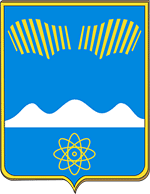 СОВЕТ  ДЕПУТАТОВ  ГОРОДА  ПОЛЯРНЫЕ  ЗОРИ           Распоряжениеот  17 октября 2017 г.                                                                                            № 44                                                      г. Полярные ЗориОб утверждении порядка уведомления муниципальными служащими Совета депутатов города Полярные Зори с подведомственной территориейоб иной оплачиваемой работе	В соответствии с частью 2 статьи 11 Федерального закона от 02.03.2007 № 25-ФЗ "О муниципальной службе в Российской Федерации", частью 2 статьи 11 закона Мурманской области от 29.06.2007 № 860-01-ЗМО "О муниципальной службе в Мурманской области", с Уставом муниципального образования и предложением прокуратуры города Полярные Зори (исх. от 11.09.2017 № 7-21-2017):1. Утвердить Порядок уведомления муниципальными служащими Совета депутатов города Полярные Зори с подведомственной территорией об иной оплачиваемой работе.	2. Настоящее распоряжение вступает в силу со дня его подписания.И.о. председателя	                                                                           Ю.П. Мельник	 Приложение к распоряжениюи.о. председателя Совета депутатовот 17 октября 2017 г. № 44Порядок уведомления муниципальными служащими Совета депутатов города Полярные Зори и председателем Контрольно-ревизионной комиссии г. Полярные Зори об иной оплачиваемой работе1. Настоящий Порядок уведомления муниципальными служащими Совета депутатов города Полярные Зори и председателем Контрольно-ревизионной комиссии г. Полярные Зори (далее – Порядок) устанавливает процедуру предварительного уведомления муниципальными служащими Совета депутатов, председателем Контрольно-ревизионной комиссии г. Полярные Зори (далее - муниципальные служащие) председателя Совета депутатов города Полярные Зори об иной оплачиваемой работе.2. Муниципальные служащие письменно уведомляют председателя Совета депутатов города Полярные Зори о намерении выполнять иную оплачиваемую работу.3. Муниципальные служащие обязаны соблюдать следующие условия:- уведомлять о своем желании выполнять иную оплачиваемую работу до начала выполнения данной работы; - исключить случаи возникновения личной заинтересованности, которая приводит или может привести к конфликту интересов;- выполнять иную оплачиваемую работу в свободное от муниципальной службы время;- соблюдать при выполнении иной оплачиваемой работы требования, предусмотренные статьями 12, 14 Федерального закона от 02.03.2007 № 25-ФЗ "О муниципальной службе в Российской Федерации", статьями 12, 14 Закона Мурманской области от 29.06.2007 № 860-01-ЗМО "О муниципальной службе в Мурманской области".4. Уведомление о намерении выполнять иную оплачиваемую работу (далее - уведомление) представляется муниципальным служащим по форме согласно приложению № 1 к настоящему Порядку и должно содержать следующие сведения:- сведения о деятельности, которую собирается осуществлять муниципальный служащий (место работы, должность, должностные обязанности);- дата начала и окончания выполнения соответствующей работы.В случае изменения указанных в уведомлении сведений о выполнении иной оплачиваемой работы муниципальный служащий представляет председателю Совета депутатов города Полярные Зори новое уведомление.5. Муниципальные служащие представляют уведомления в отдел муниципальной службы и кадров администрации г. Полярные Зори (далее – ОМСиК) до начала выполнения иной оплачиваемой работы.6. ОМСиК регистрирует уведомление в день его поступления в Журнале регистрации уведомлений об иной оплачиваемой работе (далее – Журнал регистрации), составленном по форме согласно приложению № 2 к настоящему Порядку.7. Копия зарегистрированного в установленном порядке уведомления с отметкой о регистрации в день регистрации выдается муниципальному служащему на руки либо направляется по почте с уведомлением о вручении. На копии уведомления, подлежащего передаче муниципальному служащему, делается запись "Уведомление зарегистрировано" с указанием даты и номера регистрации уведомления, фамилии, инициалов и должности лица, зарегистрировавшего данное уведомление.8. ОМСиК обеспечивает направление уведомлений председателю Совета депутатов в трехдневный срок с момента их поступления.9. После рассмотрения председателем Совета депутатов уведомление приобщается к личному делу муниципального служащего. 10. К муниципальным служащим применяются меры воздействия, предусмотренные нормативными правовыми актами о муниципальной службе, если выполнение иной оплачиваемой работы будет сказываться на качестве выполнения ими своих должностных обязанностей.Приложение № 1к ПорядкуПредседателю Совета депутатов города Полярные Зори с подведомственной территорией_____________________________от _______________________________________________________________________________________(наименование должности, Ф.И.О.)УВЕДОМЛЕНИЕО НАМЕРЕНИИ ВЫПОЛНЯТЬ ИНУЮ ОПЛАЧИВАЕМУЮ РАБОТУВ соответствии с частью 2 статьи 11 Федерального закона от 02.03.2007 № 25-ФЗ "О муниципальной службе в Российской Федерации", частью 2 статьи 11 Закона Мурманской области от 29.06.2007 № 860-01-ЗМО "О муниципальной службе в Мурманской области" уведомляю Вас о том, что я намерен(а) выполнять иную оплачиваемую работу_____________________________________________________________________________________________________________________________________________________________________________________________________________(указать сведения о деятельности, которую собирается осуществлять муниципальный служащий (место работы, должность, должностные обязанности, дату начала выполнения соответствующей работы, срок, в течение которого будет осуществляться соответствующая деятельность)Выполнение указанной работы осуществляется в свободное от муниципальной службы время и не повлечет за собой конфликта интересов.При выполнении указанной работы обязуюсь соблюдать требования, предусмотренные статьями 12, 14 Федерального закона от 02.03.2007 № 25-ФЗ "О муниципальной  службе в Российской Федерации", статьями 12, 14 Закона Мурманской области  от  29.06.2007 № 860-01-ЗМО "О муниципальной службе в Мурманской области"._________________________                                           _______________________             (дата)                                                                                          (подпись)Приложение № 2к ПорядкуЖУРНАЛРЕГИСТРАЦИИ УВЕДОМЛЕНИЙ О ВЫПОЛНЕНИИИНОЙ ОПЛАЧИВАЕМОЙ РАБОТЫ№ п/пДата регистрации уведомленияФамилия, имя, отчество и должность муниципального служащего, представившего уведомлениеФамилия, имя, отчество и должность лица, принявшего уведомлениеПодпись лица, принявшего уведомлениеПодпись муниципального служащего, представившего уведомление, в получении копии уведомления либо отметка о направлении копии уведомления по почтеДата направления уведомления председателю Совета депутатов города Полярные Зори с подведомственной территориейДата приобщения уведомления к личному делу муниципального служащегоПримечания123456789